Fron•leichnam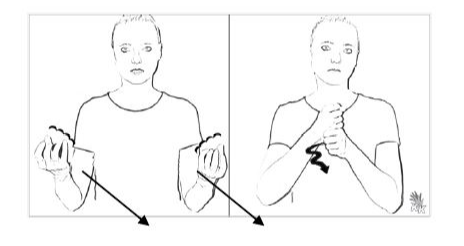 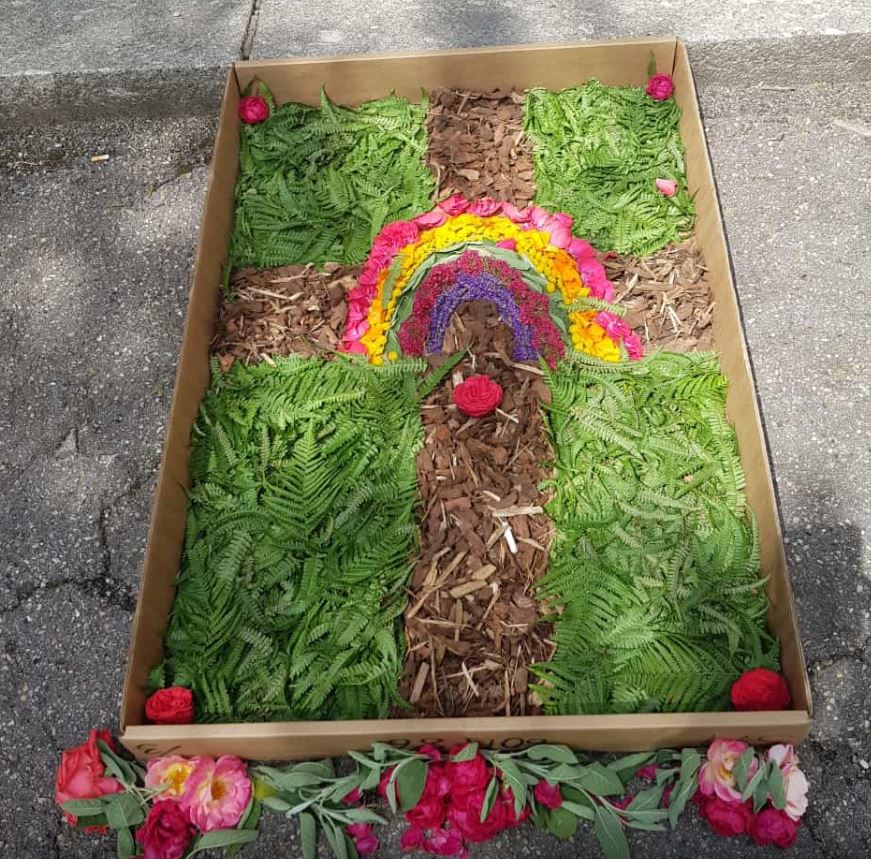 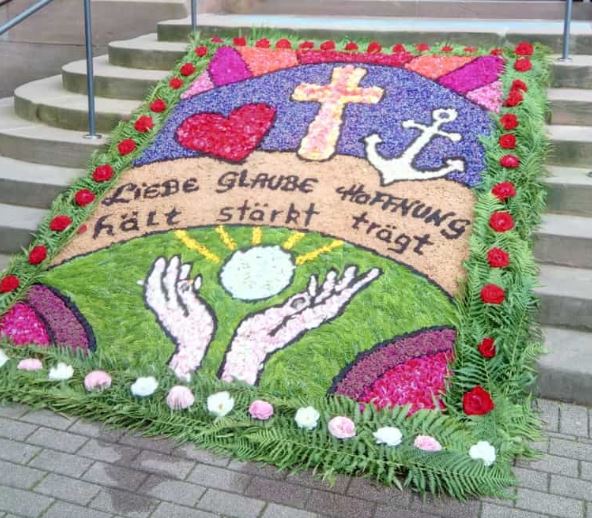 Wir legen auch einen Blumen•teppich draußen oder auf unserem Tisch mit Legematerial.Foto hier ein•kleben oder einen Blumenteppich malen: